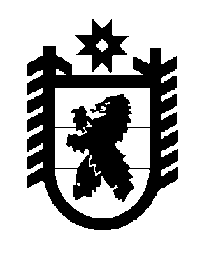 Российская Федерация Республика Карелия    ПРАВИТЕЛЬСТВО РЕСПУБЛИКИ КАРЕЛИЯПОСТАНОВЛЕНИЕот 3 июня 2015 года № 174-Пг. Петрозаводск Об осуществлении единовременных компенсационныхвыплат медицинским работникам в 2015 годуВ соответствии с  частями 121, 122 статьи 51 Федерального закона 
от 29 ноября 2010 года № 326-ФЗ «Об обязательном медицинском страховании в Российской Федерации» Правительство Республики Карелия 
п о с т а н о в л я е т:1. Установить, что в 2015 году осуществляются единовременные компенсационные выплаты в размере одного миллиона рублей медицинским работникам в возрасте до 45 лет, имеющим высшее образование, прибывшим в 2015 году на работу в сельский населенный пункт либо рабочий поселок или переехавшим на работу в сельский населенный пункт либо рабочий поселок из другого населенного пункта и заключившим с Министерством здравоохранения и социального развития Республики Карелия договор о предоставлении единовременной компенсационной выплаты по форме согласно приложению 1 к настоящему постановлению.2. Утвердить Порядок заключения Министерством здравоохранения и социального развития Республики Карелия договоров с медицинскими работниками о предоставлении им единовременных компенсационных выплат в 2015 году согласно приложению 2 к настоящему постановлению.3. Установить, что финансовое обеспечение единовременных компенсационных выплат, указанных в пункте 1 настоящего постановления, в 2015 году осуществляется за счет иных межбюджетных трансфертов, предоставляемых бюджету Территориального фонда обязательного медицинского страхования Республики Карелия из бюджета Федерального фонда обязательного медицинского страхования в соответствии с федеральным законом о бюджете Федерального фонда обязательного медицинского страхования на очередной финансовый год и на плановый период (далее – межведомственные трансферты), и средств бюджета Республики Карелия в равных долях.4. Министерство здравоохранения и социального развития Республики Карелия и Территориальный фонд обязательного медицинского страхования Республики Карелия в срок до 15-го числа месяца, предшествующего месяцу, в котором осуществляются единовременные компенсационные выплаты, указанные в пункте 1 настоящего постановления, представляют в Федеральный фонд обязательного медицинского страхования заявки на получение иных межбюджетных трансфертов по форме, установленной Федеральным фондом обязательного медицинского страхования.5. Действие настоящего постановления распространяется на правоотношения, возникшие с 1 января 2015 года.           Глава Республики  Карелия                       			      	        А.П. ХудилайненПриложение  1к постановлению ПравительстваРеспублики Карелияот 3 июня 2015 года № 174-ПДоговор 
о предоставлении единовременной компенсационной выплатыг. Петрозаводск                                                           «___»______________ г.Министерство здравоохранения и социального развития Республики Карелия, именуемое в дальнейшем «Министерство», в лице _________________________________________________________________,действующего на основании _________________________________________,с одной стороны и __________________________________________________,                             (фамилия, имя, отчество, паспортные данные)именуемый в дальнейшем «Медицинский работник», с другой стороны,  совместно в дальнейшем именуемые «Стороны», заключили настоящий договор о нижеследующем:                            I. Предмет договора1.   Министерство   обязуется   предоставить   Медицинскому   работнику единовременную  компенсационную  выплату  в  размере одного миллиона рублей (далее  –  единовременная  компенсационная выплата) в соответствии с частью 121, пунктом 3 части 122 статьи 51 Федерального закона от 29 ноября 2010 года  №  326-ФЗ  «Об  обязательном  медицинском  страховании  в  Российской Федерации» и условиями настоящего договора.2. Медицинский работник обязуется:2.1.  Работать в течение пяти лет по основному месту работы на условиях нормальной   продолжительности  рабочего  времени,  установленной  трудовым законодательством   для  данной  категории  работников,  в  соответствии  с трудовым    договором,   заключенным   между   Медицинским   работником   и государственным учреждением здравоохранения Республики Карелия.2.2.  Возвратить  в  бюджет  Республики  Карелия  часть  едино-временной компенсационной   выплаты   в   случае  прекращения  трудового  договора  с государственным учреждением здравоохранения Республики Карелия до истечения пятилетнего срока (за исключением случаев прекращения трудового договора по основаниям, предусмотренным пунктом 8 части первой статьи 77, пунктами 1, 2 и 4 части первой статьи 81, пунктами 1, 2, 5, 6 и 7 части первой статьи 83 Трудового  кодекса  Российской  Федерации), рассчитанную с даты прекращения трудового  договора, пропорционально неотработанному Медицинским работником периоду.II. Порядок предоставления единовременной компенсационной выплаты3. Единовременная компенсационная выплата предоставляется Министерством в течение  30 дней со дня заключения настоящего договора путем перечисления денежных  средств  на  счет  Медицинского  работника,  открытый в кредитной организации  и  указанный  в  разделе   V  настоящего договора.                        III. Ответственность Сторон    4.   В   случае   неисполнения   или   ненадлежащего  исполнения  своих обязательств   по  настоящему  договору  Стороны  несут  ответственность  в соответствии с законодательством Российской Федерации.                       IV. Заключительные положения5. Настоящий договор вступает в силу с момента его подписания Сторонами и   действует   до   полного   исполнения   Сторонами  своих  обязательств, предусмотренных настоящим договором.6.  Настоящий  договор составлен в двух экземплярах, имеющих одинаковую юридическую силу, для каждой из Сторон.                       V. Подписи и реквизиты СторонПриложение  2к постановлению ПравительстваРеспублики Карелияот 3 июня 2015 года № 174-ППорядок 
заключения Министерством здравоохранения и социального 
развития Республики Карелия договоров с медицинскими 
работниками о предоставлении им единовременных 
компенсационных выплат в 2015 году 1. Настоящий Порядок регулирует правоотношения по заключению Министерством здравоохранения и социального развития Республики Карелия (далее – Министерство) с медицинскими работниками в возрасте до 45 лет, имеющими высшее образование, прибывшими в 2015 году на работу в сельский населенный пункт либо рабочий поселок или переехавшими на работу в сельский населенный пункт либо рабочий поселок из другого населенного пункта (далее – медицинский работник), договоров о предоставлении единовременной компенсационной выплаты (далее – договор) в соответствии с частью 121, пунктом 3 части 122 статьи 51 Федерального закона от 29 ноября 2010 года № 326-ФЗ «Об обязательном медицинском страховании в Российской Федерации». 2. В целях заключения договора медицинский работник представляет в Министерство заявление о заключении договора о предоставлении единовременной компенсационной выплаты (далее – заявление) по форме согласно приложению к настоящему Порядку, а также копии следующих документов (с предъявлением оригиналов):паспорт гражданина Российской Федерации либо иной документ, удостоверяющий личность;свидетельство о регистрации по месту пребывания (при наличии);документ, подтверждающий высшее медицинское образование медицинского работника;сертификат специалиста;трудовой договор, заключенный в 2015 году между медицинским работником и государственным учреждением здравоохранения Республики Карелия;копия трудовой книжки, заверенная кадровой службой по месту работы медицинского работника (без предъявления оригинала).Копии вышеуказанных документов заверяются уполномоченным работником Министерства при предъявлении оригиналов и приобщаются к заявлению.3. Решение о заключении с медицинским работником договора либо об отказе в его заключении принимается Министерством в срок, не превышающий 30 дней со дня представления заявления.Не позднее 3 рабочих дней со дня принятия решения Министерство направляет медицинскому работнику уведомление с указанием даты, места и времени заключения договора или сообщает медицинскому работнику об отказе в заключении договора с указанием оснований отказа.Договор с медицинским работником заключается Министерством в срок, не превышающий 14 дней с даты принятия решения о заключении договора.В случае если медицинский работник не может прибыть в Министерство для заключения договора в срок, указанный в уведомлении, медицинский работник обязан сообщить об этом Министерству. В этом случае Министерство в течение 5 рабочих дней назначает и доводит до сведения медицинского работника иное время для заключения договора.4. Основаниями для принятия решения об отказе в заключении договора являются:1) непредставление медицинским работником документов и их копий, указанных в пункте 2 настоящего Порядка;2) представление медицинским работником документов, указанных в пункте 2 настоящего Порядка, не соответствующих требованиям, предъявляемым к ним законодательством;3) отсутствие оснований для заключения договора с медицинским работником, указанных в пункте 1 настоящего Порядка;4) наличие в документах, указанных в пункте 2 настоящего Порядка, недостоверных сведений.5. Принятие решения об отказе в заключении договора не лишает медицинского работника права на заключение договора в соответствии с настоящим Порядком в последующем.Приложение к Порядкузаключения Министерством здравоохраненияи социального развития Республики Карелиядоговоров с медицинскими работникамио предоставлении им единовременныхкомпенсационных выплат в 2015 году                                             В Министерство здравоохранения                                                     и социального развития                                                         Республики Карелия                                           от ____________________________,                                               (фамилия, имя, отчество)                                           проживающего (ей) по адресу:                                            ________________________________________________________________ЗАЯВЛЕНИЕо заключении договора о предоставленииединовременной компенсационной выплаты    В соответствии с частью 121 статьи 51 Федерального закона 
от 29 ноября 2010  года  №  326-ФЗ «Об обязательном медицинском страховании в Российской Федерации»  прошу  заключить со мной договор о предоставлении единовременной компенсационной выплаты.    Приложение:_____________________________________________________________________________________________________________________________________________________________________________________________________________________    ________________      ___________________    (фамилия, имя, отчество)              (подпись)                            (дата)МинистерствоМедицинский работникМинистерство здравоохранения          и социального развития         Республики Карелия________________________________(фамилия, имя, отчество)Адрес:                                
г. Петрозаводск, просп. Ленина,  д. 6   ИНН/КПП_______________________ БИК____________________________Адрес: __________________________________________________________Реквизиты  для перечисления средств                                      единовременной      компенсационной выплаты:________________________________________________________________________________________Министр:   _________   _____________________   (подпись)      (фамилия, инициалы)                           Медицинский работник: _________  ______________________
(подпись)    (фамилия, инициалы)